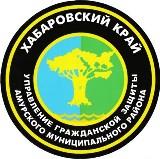 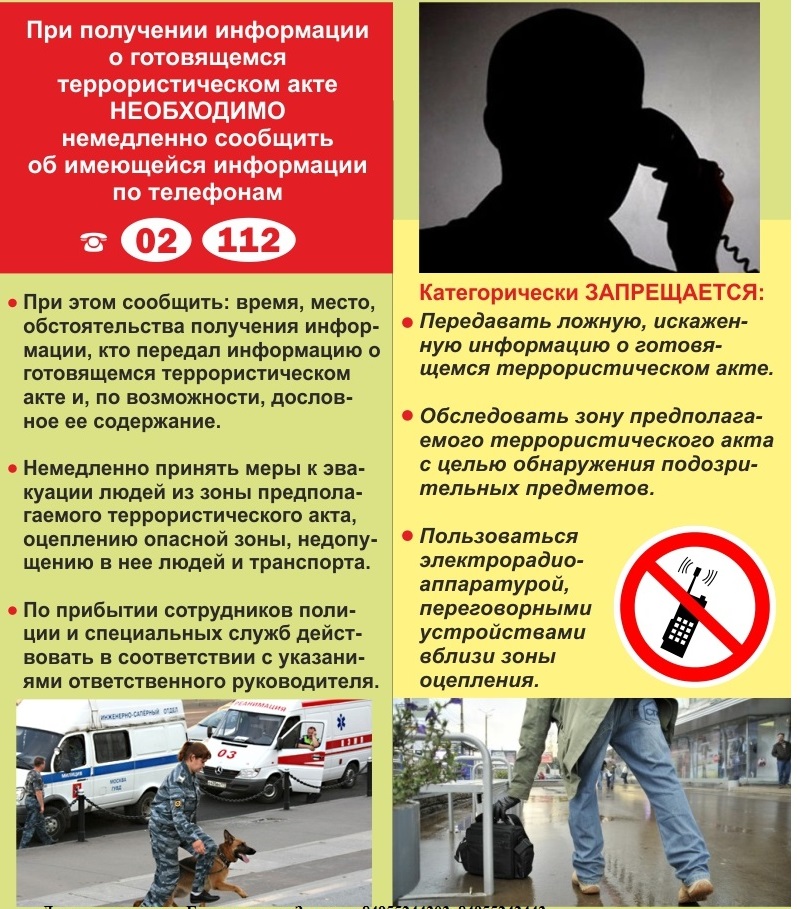 В случае террористической угрозы звоните по телефонам: 01, 02 или наединый номер вызова экстренных оперативных служб 112Пресс – центр «Служба спасения 112»